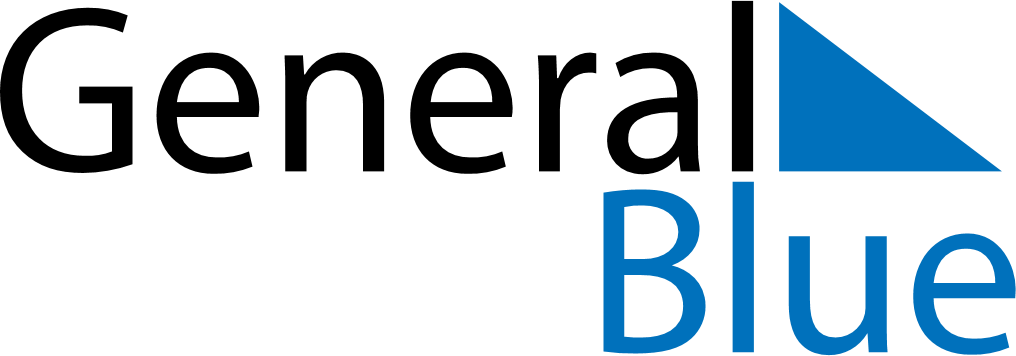 June 2024June 2024June 2024June 2024June 2024June 2024June 2024Rio Verde de Mato Grosso, Mato Grosso do Sul, BrazilRio Verde de Mato Grosso, Mato Grosso do Sul, BrazilRio Verde de Mato Grosso, Mato Grosso do Sul, BrazilRio Verde de Mato Grosso, Mato Grosso do Sul, BrazilRio Verde de Mato Grosso, Mato Grosso do Sul, BrazilRio Verde de Mato Grosso, Mato Grosso do Sul, BrazilRio Verde de Mato Grosso, Mato Grosso do Sul, BrazilSundayMondayMondayTuesdayWednesdayThursdayFridaySaturday1Sunrise: 6:05 AMSunset: 5:09 PMDaylight: 11 hours and 3 minutes.23345678Sunrise: 6:05 AMSunset: 5:09 PMDaylight: 11 hours and 3 minutes.Sunrise: 6:06 AMSunset: 5:09 PMDaylight: 11 hours and 2 minutes.Sunrise: 6:06 AMSunset: 5:09 PMDaylight: 11 hours and 2 minutes.Sunrise: 6:06 AMSunset: 5:08 PMDaylight: 11 hours and 2 minutes.Sunrise: 6:06 AMSunset: 5:08 PMDaylight: 11 hours and 2 minutes.Sunrise: 6:07 AMSunset: 5:08 PMDaylight: 11 hours and 1 minute.Sunrise: 6:07 AMSunset: 5:09 PMDaylight: 11 hours and 1 minute.Sunrise: 6:07 AMSunset: 5:09 PMDaylight: 11 hours and 1 minute.910101112131415Sunrise: 6:08 AMSunset: 5:09 PMDaylight: 11 hours and 0 minutes.Sunrise: 6:08 AMSunset: 5:09 PMDaylight: 11 hours and 0 minutes.Sunrise: 6:08 AMSunset: 5:09 PMDaylight: 11 hours and 0 minutes.Sunrise: 6:08 AMSunset: 5:09 PMDaylight: 11 hours and 0 minutes.Sunrise: 6:09 AMSunset: 5:09 PMDaylight: 11 hours and 0 minutes.Sunrise: 6:09 AMSunset: 5:09 PMDaylight: 11 hours and 0 minutes.Sunrise: 6:09 AMSunset: 5:09 PMDaylight: 10 hours and 59 minutes.Sunrise: 6:10 AMSunset: 5:09 PMDaylight: 10 hours and 59 minutes.1617171819202122Sunrise: 6:10 AMSunset: 5:09 PMDaylight: 10 hours and 59 minutes.Sunrise: 6:10 AMSunset: 5:10 PMDaylight: 10 hours and 59 minutes.Sunrise: 6:10 AMSunset: 5:10 PMDaylight: 10 hours and 59 minutes.Sunrise: 6:10 AMSunset: 5:10 PMDaylight: 10 hours and 59 minutes.Sunrise: 6:11 AMSunset: 5:10 PMDaylight: 10 hours and 59 minutes.Sunrise: 6:11 AMSunset: 5:10 PMDaylight: 10 hours and 59 minutes.Sunrise: 6:11 AMSunset: 5:10 PMDaylight: 10 hours and 59 minutes.Sunrise: 6:11 AMSunset: 5:11 PMDaylight: 10 hours and 59 minutes.2324242526272829Sunrise: 6:11 AMSunset: 5:11 PMDaylight: 10 hours and 59 minutes.Sunrise: 6:12 AMSunset: 5:11 PMDaylight: 10 hours and 59 minutes.Sunrise: 6:12 AMSunset: 5:11 PMDaylight: 10 hours and 59 minutes.Sunrise: 6:12 AMSunset: 5:11 PMDaylight: 10 hours and 59 minutes.Sunrise: 6:12 AMSunset: 5:12 PMDaylight: 10 hours and 59 minutes.Sunrise: 6:12 AMSunset: 5:12 PMDaylight: 10 hours and 59 minutes.Sunrise: 6:12 AMSunset: 5:12 PMDaylight: 10 hours and 59 minutes.Sunrise: 6:12 AMSunset: 5:12 PMDaylight: 11 hours and 0 minutes.30Sunrise: 6:12 AMSunset: 5:13 PMDaylight: 11 hours and 0 minutes.